Warning-Heading Too LongAccessibility TutorialMay 10, 2019Why FixShort concise headings make it easier for people to quickly navigate the document structure either by skimming or using a screen reader.StepsClick the specific warning in the Accessibility Checker.  The text that has been formatted as a heading will be highlighted. 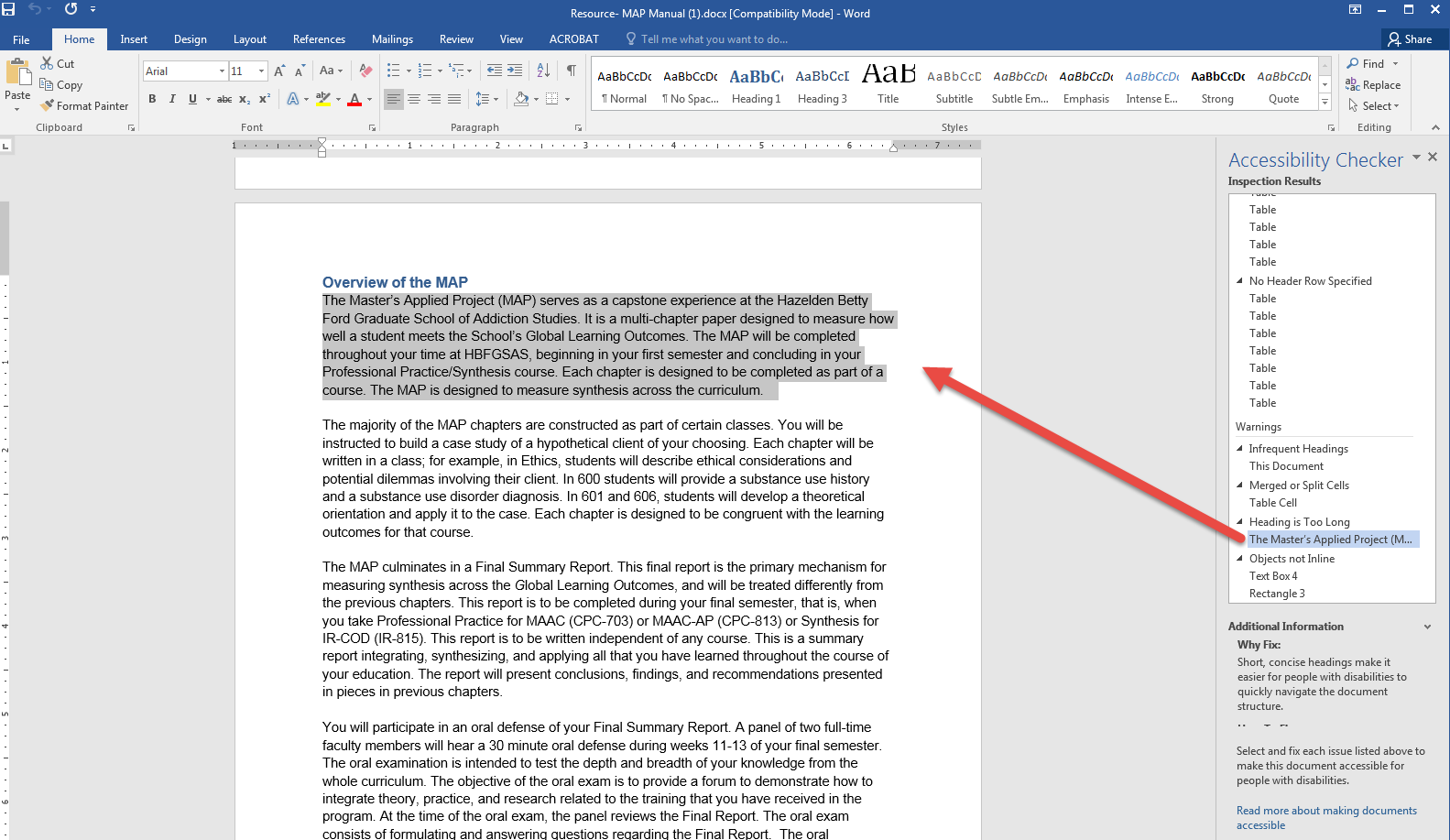 Click the “normal” text icon in the grey, top menu. When the warning is corrected, it will disappear from the Accessibility Checker.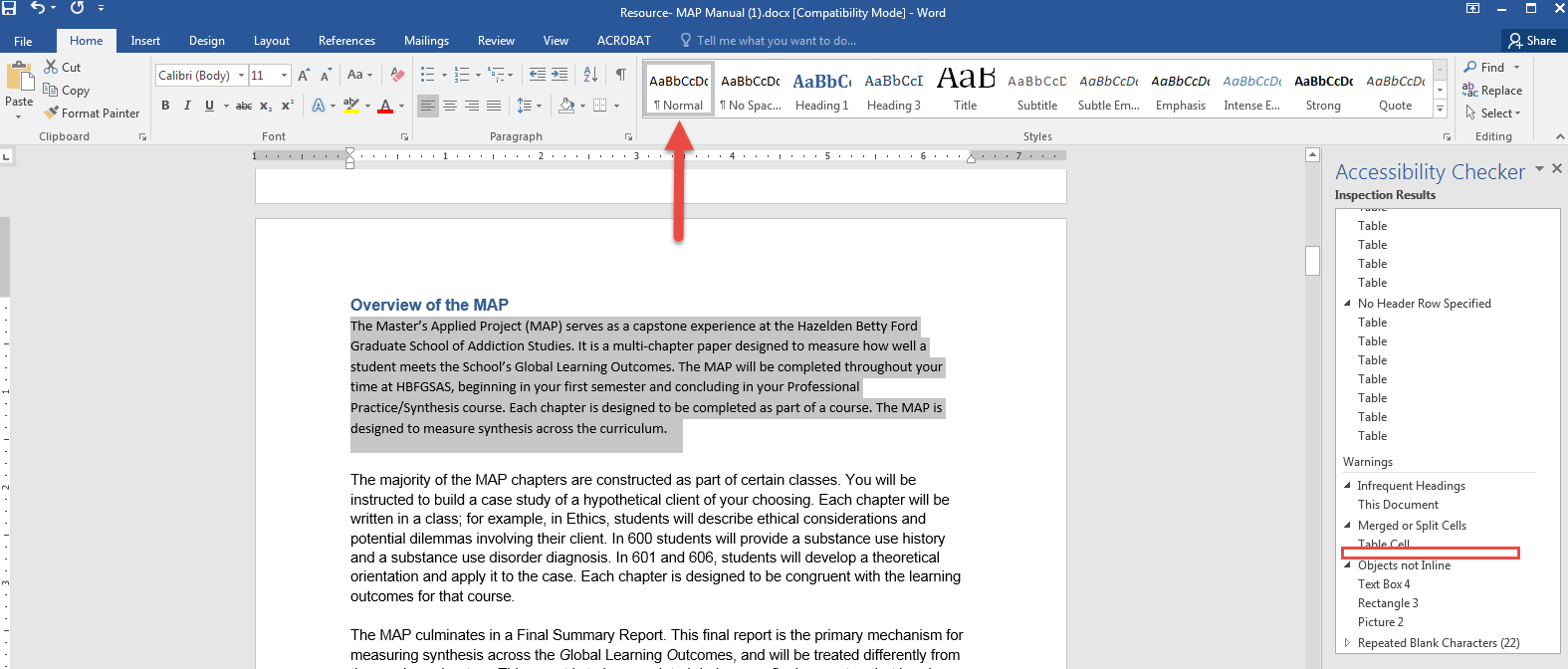 Make sure to save the document. 